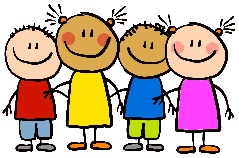 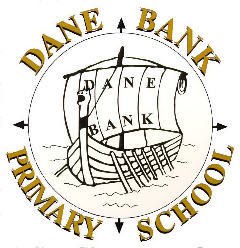 Dear Children,We want you to keep helping each other and your family.Please make sure that you keep your selves safe during your time at home. Keep washing your hands and following the instructions that you are given. If you are worried, please talk to an adult that you trust.Here are some numbers and websites that might also help:Youngminds   https://youngminds.org.uk/blog/what-to-do-if-you-re-anxious-about-coronavirus/  this has good tips about dealing with coronavirusChildline    0800 1111    https://www.childline.org.uk/kids/   if you are worried and need to talk to someoneKOOTH      https://kooth.com/   online counsellingThinkuknow    https://www.thinkuknow.co.uk/    for support with things that are happening on your computerCEOP   https://www.ceop.police.uk/Safety-Centre/How-can-CEOP-help-me-YP/  if you need to report anything on your computer.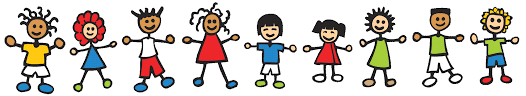 